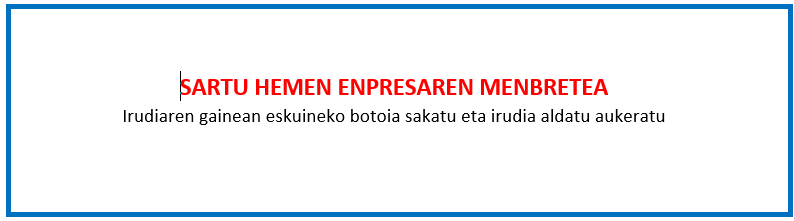 I. ERANSKINAPROIEKTUAREN AMAIERAREN ADIERAZPENA ETA KITAPEN ETA ORDAINKETA ESKAERA - %100"Gipuzkoako enpresa ehunean eta ekosistema sozio-ekonomikoan trantsizio ekologiko jasangarria eta bidezkoa sustatzeko programa" 2023ko deialdiaLekua eta data                                                                         ,  2024ko                                            (a)ren             a.Sinadura eta enpresaren zigilua Deklaratzailea :Deklaratzailea :Deklaratzailea :NA  Kargua Enpresa  Enpresa  IFZ  Proiektuaren izena  Proiektuaren izena  Proiektuaren izena  Proiektuaren izena  ADIERAZTEN DUT “"Gipuzkoako enpresa ehunean eta ekosistema sozio-ekonomikoan trantsizio ekologiko jasangarria eta bidezkoa sustatzeko programa" 2023ko deialdia  laguntza deialdiaren barruan  entitate honek onartua duen proiektu horren egoera ondorengoa delaAmaitua BAI Memoria eta agiriak (aplikatiboan osatuak)BAI Hortaz, Gipuzkoako Foru Aldunditik jasotako ebazpenari jarraituz, egitasmo honi dagokion DIRULAGUNTZAREN KITAPENA ETA ORDAINKETA eskatzen dut.